Тему: Знакомство с буквой Г.Предлагаем просмотреть видео.Почитайте ребёнку загадки.Красные лапкиЩиплят за пяткиБеги без оглядки.(гуси)Ревнул черный вол –За сто речек, за сто сел.(гром)Зубастые, а не кусаются.(грабли)Маленький ЕрофейкаУтонул до шейки.(гвоздь)Стоит АнтошкаНа одной ножке.(гриб)Игра :Скажите слова наоборот. Детям предлагается назвать слова, противоположные по смыслу, чтобы в них был звук [г].Холодный - горячий.Чистый - грязный.Тихий - громкий.Сладкий - горький.Веселый - грустный.6. ФИЗКУЛЬТМИНУТКАВ понедельник я купался, (Изображаем плавание.)А во вторник — рисовал. (Изображаем рисование.)В среду долго умывался, (Умываемся.)А в четверг в футбол играл. (Бег на месте.)В пятницу я прыгал, бегал, (Прыгаем.)Очень долго танцевал. (Кружимся на месте.)А в субботу, воскресенье (Хлопки в ладоши.)Целый день я отдыхал. (Дети садятся на корточки, руки под щеку — засыпают.)Игра: Закончи предложение словами на звук [г]:На улице играет …. (Гармонь)Папа читает (Газету)Во дворе гогочет…. (Гусь)У девочки голубые (Глаза)Михаил играл в футболИ забил в ворота … (гол)Лодки по морю плывутЛюди веслами … (гребут)Задание для фотоотчёта : Пишем букву Г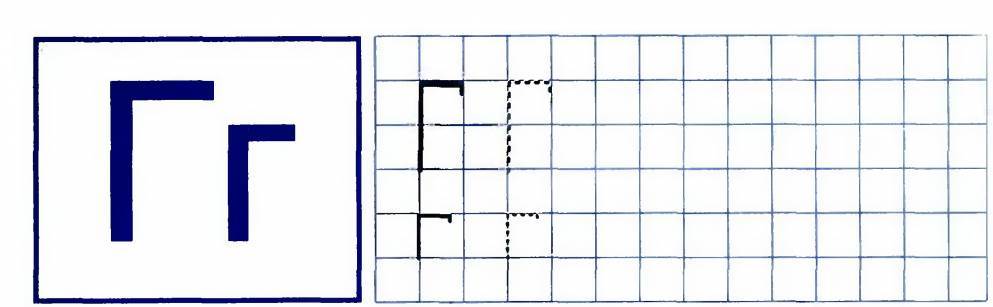 С какой буквой мы сегодня познакомились?Что больше всего понравилось на сегодняшнем занятии.